.Intro   : 40 countsS1.  CROSS, WEAVE, STEP FORWARD ¼ TURN, CROSS, STEP SIDE, CLOSES2.  RUMBA BOX, BACK, RECOVER, ½ TURN, COASTER STEP, LOCK STEPS3.  PIVOT ½ TURN, FORWARD TURN ½ + ½, TURN BACK ½ + ¼S4.  BASIC NIGHT CLUB ¼ TURN L , COASTER STEP, STEP FORWARD, SPIRAL, STEP FORWARD,    TOGETHER*Restart here on Wall 5Tag 1:  After Wall 1 (4 counts)Tag 2:  After Wall 3 (2 counts)Restart: On Wall 5 after count 28&Have Fun !ILDI - humasildipusat@gmail.comKupu-Kupu Malam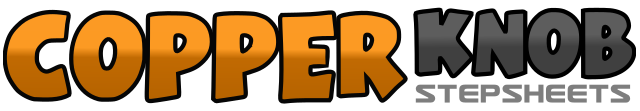 .......Count:32Wall:4Level:Intermediate.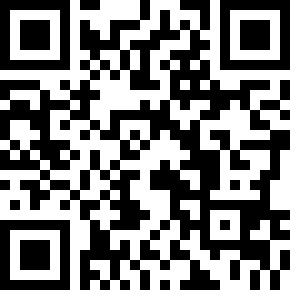 Choreographer:Ade Diah Agustin - February 2019Ade Diah Agustin - February 2019Ade Diah Agustin - February 2019Ade Diah Agustin - February 2019Ade Diah Agustin - February 2019.Music:Kupu - Kupu Malam - NoahKupu - Kupu Malam - NoahKupu - Kupu Malam - NoahKupu - Kupu Malam - NoahKupu - Kupu Malam - Noah........12&Cross LF over RF sweeping RF forward, Cross RF over LF, step LF to L,34&Cross RF behind LF sweeping LF back, Step LF behind RF, step RF to R56&Step LF forward, Step RF forward, ¼ turn L recover on LF,78&Cross RF over LF, Step LF to L, step RF next to LF,12&Step LF forward, Step RF to R, step LF next to RF34&Step RF to back, Rock back on LF, recover onto RF ½ turn R,56&Step back on LF sweeping RF back, Step back on RF, step LF next to RF78&Step RF forward, Step LF forward, lock RF behind LF,12&Step LF forward, Step RF forward, ½ turn L weight on LF,34&Step RF forward, ½ turn R step LF to back, ½ turn R step RF forward,56&Rock LF forward, Recover onto RF, ½ turn L, step LF forward,78&¼ turn L step RF to R, Rock back on LF, recover onto RF,12&Step LF to L, Rock back on RF, recover onto LF,34&¼ turn L step back on RF, Step back on LF, step RF next to LF95,6Step LF forward, step RF forward7,8&Spiral to L (weight on RF), step LF forward, close RF to LF1-4Step LF to L with hip sway to L-R-L-R1,2Step LF to L with hip sway to L-R